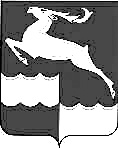 АДМИНИСТРАЦИЯ ИРБИНСКОГО СЕЛЬСОВЕТАКРАСНОЯРСКОГО КРАЯКЕЖЕМСКОГО РАЙОНАПОСТАНОВЛЕНИЕ05.12.2019г.                                      № 37-п                                        с. ИрбаО частичном ограничении движения транспортныхсредств по мосту через реку Мура в с. ИрбаВ соответствии со ст. 14 Федерального закона от 10.12.1995 года № 196 «О безопасности дорожного движения», руководствуясь Федеральным   законом от 06 октября 2003 года № 131-ФЗ «Об общих принципах местного самоуправления в Российской федерации», Уставом Ирбинского сельсовета Кежемского района Красноярского края, в целях снижения динамических нагрузок на мостовую конструкцию,Постановляю:
1. Ограничить движение транспортных средств массой более  8 тонн по мосту через реку Мура в с. Ирба с 05.12.2019г.
2. Администрации Ирбинского сельсовета Кежемского района Красноярского края обратиться в администрацию Кежемского района Красноярского края  для  привлечения  инспекторов ДПС ОГИБДД по организации работ  по предотвращению дорожного движения через мост транспорта массой более 8 тонн.
2.1. Обеспечить контроль установки соответствующих аншлагов и знаков дорожного движения;
2.2. Проинформировать население  о вводимых ограничениях движения транспорта по мосту.
3. Контроль за выполнением постановления  оставляю за собой.4. Постановление вступает в силу с момента подписания и подлежит опубликованию в газете «Мурский вестник».
Исполняющая полномочия Главы сельсовета                                                           А.А Куканчикова